                 RESUME   PERSONAL DETAILS:		SANTOSH                                                 SANTOSH.332964@2freemail.com CAREER OBJECTIVE My ambition is to gain challenging work experience in the hotel industry where I can be a part of the success of a dynamic and innovative organization.CAREER ACHIEVEMENTS 1 June 2009 to 26 october2009: “QUALITY RESORT THE RIVERVIEW, CHIPLUN”Customer Service Customer Relations: Consistently maintain a high level of professionalism and serviceRoom ServiceLiquor And  Wine service1 october2010 to 1 Jan 2011: Indian Professional Bartending CourseMaking cocktail and cocktailFlaring and jugglingMar 2012 to Mar 2013 “Fairmont Hotel, Singapore”Room AttendantMost helpful room attendant – 2012 AwardJob list for room attendant:Collect guest amenities for the assigned guest room.Collect cleaning supplies for the assigned rooms Organize your cart Enter guest rooms and prepare it for cleaning Begin to clean bathroom.Finish cleaning the bathroomMake the bed Dust the guest room replenish supplies and amenities in the guest and bathroomVaccume the guest room Exit the guest room.12th september2013 to 31st august2014 “sun n sand hotel,shirdi”Junior floor supervisore 17th september 2014 to till 20th jan”hotel keys temple tree shirdi"As a housekeeping excutive 20thjan2015 to still”ajman palace  ajman ,dubaiAs a housekeeping supervisore.Duties and responcibility :Report on duty on time with proper grooming, punch time card in and sign the daily attendance sheet.To attend briefings conducted by department head and ASST .ManagerTo sign and collect the master key of the room’sTo proceed to the allocated service center and brief all the room attendants regarding day’s activities, expected arrivals, VIP service if any and other specific duties to be carried out. To allot duties and room’s for the room attendants.To hand over check list to the boy’s and remind them of their duties towards the same.To issue all necessary items like cleaning materials, guest supplies, cleaning equipment and etc. to room attendants.Go around and check for the following: room attendant’s performance, cleanliness of the rooms, maintenance work done and standard setup of guest amenities.To have control on consumption of guest supplies and to maintain consumption record on daily basis.To check all the rooms and to raise maintenance work order and to follow up with engineering for action.To collect guests comments regarding cleaning of room and the service provided by the room attendants and to prepare reports on daily basis and forward the same to Exec. Housekeeper.To have an eye for details with regards to following: Room attendant’s daily report, Housekeeping Clearance for checkout, Room Inspection Report, Stores Requisition, Lost and found & Breakage report.To have check on personal hygiene and grooming of room attendant on duty.To ensure that machines are properly cleaned after use.To train and motivate the room attendants on the job and to maintain discipline among them.To organize through cleaning program during off season.To attend phone calls/guests calls and to ensure service provided immediately.To communicate effectively with the guests and solve their complaints/problems if any.Any complaints/problems unsolved same to be brought to the notice of the Executive Housekeeper.To ensure that room attendant are using the equipment’s in the right manner and keep it safe in the respective place.To make sure that the doors are locked properly and light are switched off in the room’s at the end of the day.To hand over to next shift supervisor of any works are pending by writing.Log out on the Daily Attendance Sheet and punch time card out.ACADEMIC ACHIEVEMENTSPERSONAL SKILLExcellent understanding the basic sanitation requirements regarding to food handling & personal hygiene.Very good ability to listen to direction and follow all instruction.Customer oriented Possess skills to work well under pressure.KEY SKILLSCommunication Have good ability to communicate with guests.CURRICULAR ACTIVITIESparticipated RIZVI competition in MumbaiActively participated in food festival 2008, 2009, 2010 at institute.WEAKNESS:Aggressive and emotional.Take time to learn but with good resultSCOPE:To monitor the service center activities, cleanliness of the rooms, room boys And room attendants on the job and to control the consumption of guest.   Supplies/amenities.DECLARATIONI sincerely acknowledge that all details furnishes in this Curriculum Vitae are true the best of my knowledge.CourseInstituteUniversityResult (%)Year Final year BHMCTIHMCT AhmednagarPuneFirst Class2010-11TY BHMCTIHMCT AhmednagarPuneFirst Class2009-10SY BHMCTIHMCT AhmednagarPuneHigher Second Class2008-09FY BHMCTIHMCT AhmednagarPuneHigher Second Class2007-08HSCA S C college RahuriPuneFirst Class2006-07SSCS.P.M.C , M.P.K.V, RahuriPuneHigher Second Class2003-04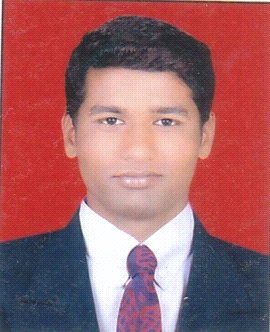 